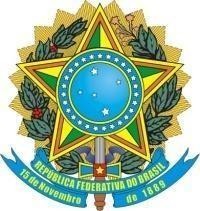 MINISTÉRIO DA EDUCAÇÃOSECRETARIA DE EDUCAÇÃO PROFISSIONAL E TECNOLÓGICA INSTITUTO FEDERAL DE EDUCAÇÃO, CIÊNCIA E TECNOLOGIA DE MINAS GERAISCAMPUS OURO PRETOAUTORIZAÇÃO PARA REPRODUÇÃO E DIVULGAÇÃO DE IMAGEM E VOZ (PARA MENORES)Pelo    presente    instrumento    particular,  eu,     	 	,  profissão 					,    portador    da     Carteira     de     Identidade   nº 			,   inscrito   no   CPF/MF   sob o  nº 				, residente  a 										, nº 	,    bairro 					,    cidade 				, estado , autorizo  o  Instituto  Federal  de  Minas  Gerais  a  reproduzir,  veicular  e divulgar		gratuitamente	a		imagem	e/ou	voz	de 	   (nome do candidato aprovado), por prazo indeterminado, de forma irrevogável, compreendendo a veiculação, fixação e reprodução da imagem e voz do Licenciante pela televisão, Internet, DVD, material impresso e quaisquer outros meios de comunicação existentes ou que venham a ser criados, passíveis de veicular, transmitir e retransmitir a imagem e/ou áudio.Ouro Preto,         de 	de 	.Assinatura do responsável legal pelo candidato aprovadoInformações: Comunicação Social / IFMG – Campus Ouro Preto Telefone: (31) 3559-2169